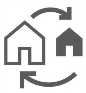 Ændring af ønsker Ønskerne er gældende for permanent bolig    prioritet:________________________________________________________prioritet:________________________________________________________prioritet:________________________________________________________Ændring af ønsker Ønskerne er gældende for genhusningsbolig    prioritet:________________________________________________________prioritet:________________________________________________________prioritet:________________________________________________________Dato:__________________ Underskrift:________________________________Hovedstadens almennyttige BoligselskabfrydensparkHovedstadens almennyttige BoligselskabfrydensparkNavn: ___________________________Adresse: _________________________By: _____________________________DAB mrk. 	ASG-2018-05035
e-mail	genhusning@dabbolig.dkTlf.            77 32 00 45
Dato          
	1002 / Lejer